POSTGRADUATEINSTITUTEOFMEDICINE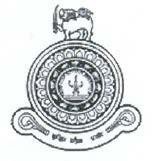 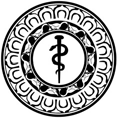 UNIVERSITY OF COLOMBO, SRI LANKAFor office use onlyPGIM Roll No. ExamIndexNo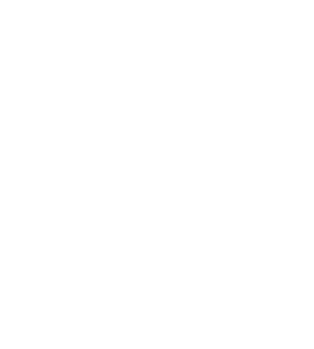 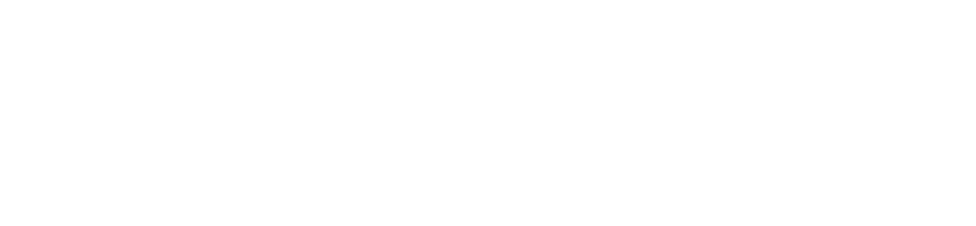 PLEASE PASTE YOUR PHOTO HEREAPPLICATION FOR THE MSC IN MEDICAL TOXICOLOGY PART I AND PART IIThis application is only for Foreign National Applicants(You are advised to read carefully the instructions given in the last page before filling this form)(If you had previously given photograph to PGIM– you need not pastephoto)Size ( 2” x 1.5”)PART A1. (a)  Examination applied for	:  (b)  Month & Year		:2.  (a)  Full Name                 		 : (as in the SLMC or equivalent registration certificate)(b)  Names with initials		  :3.  (a) Date of Birth 				:          (b) Age at closing date of application	:  (c) National Identity Card No		:   (d) Issued Date				:   (e) Sex					:       (f) Marital Status				:    (g) Country of Residence			:   (h) Nationality				:  4.  (a) Preferred Postaladdress :  (For the purpose of mailing letters)(b) Permanent Home address: (c) Contact Nos. (Office) :   		(Residence)       Email:     			  	Mobile      5.   Particulars of First Medical Degree :(a) Degree 			:        			(c) University 	 	:  (b) Date of Graduation	: .      		 (d) Country    		 :*(Attachevidencetoproveyourqualifications)6. Registration Number in the relevant Medical Council and the Date of Registration:Number:                                                  Date :7.   Particulars pertaining to other Postgraduate qualifications, that you have already obtained fromPGIM/Universities/Colleges (local/foreign):PGIM/University/CollegeDegree/Diploma/CertificateDate of the qualification8.Particulars regarding PGIM training programmes /courses of study/PGIM exams registered/applied for which you had been enrolled but were not completed or was rejected or failed:(a)  Name of Training programme/Course of Study	:  (b)  Date of registration				: (c)  Date of leaving course/programme 		: (d)  Reason for not completing                                :9.Details pertaining to courses/training programme/if any, for which you are currently enrolled in the PGIM /other institute :1) Name of Study Programme  : 2) Date of registration               :11.    Details pertaining to the documents annexed / in support of this application (Please mark ‘X’ in therelevant cage) : Note: If these details have already been provided there is no need to fill them in again(a)       Certified copy of the Certificate of full Registration with the                                  	Relevant Medical Council applicable to you(b)	Certified copies of certificates pertaining to postgraduate 			           		qualifications obtained		(c)        Certified copy of the MBBS (Basic Medical Degree)			           NOTE: 1.	The applicant should read and be familiar with the contents in the relevant prospectus and the General Regulations of the PGIM and University of Colombo. It will be the responsibility of the applicant to obtain such documents and information after paying the required fee if any2.         Application submitted without all the requested information will be rejectedI do hereby certify that I have read and understood the “Notes” above and also that the particulars furnished by me in this application are true and accurate to best of my knowledge. In the event of my application being accepted, I shall abide by all the rules and regulations governing enrolments and examinations of the Postgraduate Institute of Medicine.I am also aware, and I agree that the Institute has the right to cancel my registration at any time in the event that all conditions and performance levels laid down by the Board of Management and the respective Board of Study, are not fulfilled and/or if any particulars furnished by me in this application are found to be incorrect or inaccurate: I am also aware that disciplinary action can be taken in addition to cancellation of exam registration.Date:                                           		  ……………………………Signature of Applicant